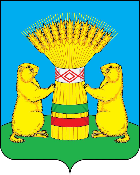 ЕДДС АДМИНИСТРАЦИИ МО « ТАРБАГАТАЙСКИЙ РАЙОН»ул. Школьная, д. 1, с. Тарбагатай, Тарбагатайский район, Республика Бурятия, 671110тел: (30146) 56-2-55, факс: 8(30146) 56-2-55 e-mail: eddstrb@yandex.ru«29» июня 2022   №  1779                                  Главам муниципальных образований                       29.06.2022 № ИВ-240-15-156                         сельских поселений,                                                            руководителям предприятий,                                                     организаций, учреждений                                                           (согласно расчету рассылки)Предупреждение о высоком классе пожарной опасности.    По данным Бурятского ЦГМС - филиала ФГБУ «Забайкальское УГМС» 30июня в Баргузинском, Еравнинском, Иволгинском, Курумканском иХоринском районах ожидается чрезвычайная пожарная опасность (5 класс).    В г. Улан-Удэ, Баунтовском эвенкийском, Бичурском, Джидинском,Заиграевском, Закаменском, Кабанском, Кяхтинском, Мухоршибирском,Прибайкальском, Селенгинском, Северо-Байкальском, Тарбагатайском иТункинском районах ожидается высокая пожарная опасность (4 класс).    В целях предупреждения возможных чрезвычайных ситуаций и повышения оперативности реагирования рекомендую:выставление постов от пожарно-спасательных гарнизонов;организовать систематическую разъяснительную работу с населением (путем подворового обхода, схода граждан) о соблюдении мер пожарной безопасности,  в рамках действующего особого противопожарного режима; организовать работу патрульных, патрульно-маневренных, маневренных групп на подведомственных  территориях;информацию разместить на сайтах муниципальных образований сельских поселений;довести информацию о пожарной опасности до населения, старост и руководителей организаций.       Обо всех возникших предпосылках ЧС немедленно информировать ЕДДС Администрации МО  «Тарбагатайский район»   тел.   8-301-46 56255; тел/факс 56-299Старший группы ЕДДСМО «Тарбагатайский район»                                               М.Л.Попов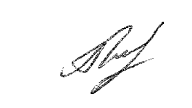 